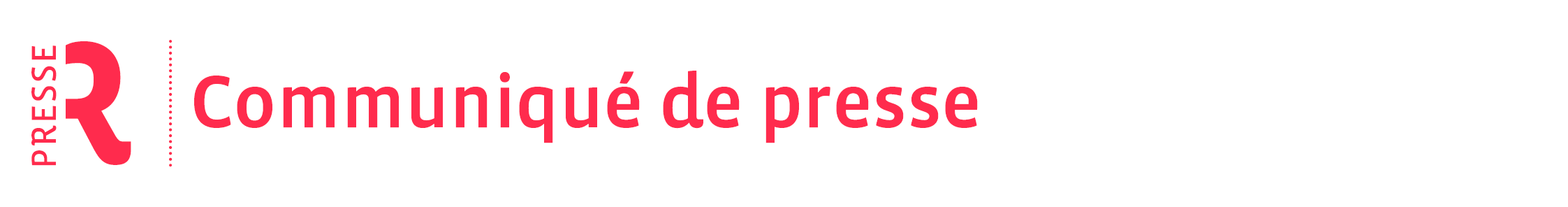 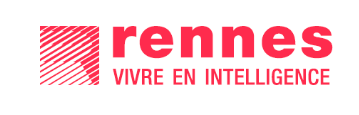 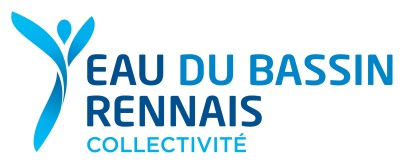 Service de PresseRennes, Ville et MétropoleTél. 02 23 62 22 34@Rennes_presse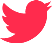 Vendredi 23 juin 2017Utilisation d'une bouche à incendie Communiqué de Yannick Nadesan et d'Emmanuelle Rousset Utilisation d'une bouche à incendie Communiqué de Yannick Nadesan et d'Emmanuelle Rousset Lors de l'épisode caniculaire du début de semaine, une bouche à incendie a été utilisée dans le quartier de Maurepas. Cet acte s'inscrit dans une tendance nationale, puisqu'à l'échelle de la France, plus d'un millier de bouches à incendie ont été ouvertes. La ville de Rennes et la Collectivité Eau du Bassin Rennais tiennent à  rappeler que cette pratique est punie par la loi. En effet, l'ouverture des bouches à incendie entraîne un important gaspillage d'eau et crée d'importants risques en matière de sécurité incendie et de circulation. La ville de Rennes en appelle au civisme et à la responsabilité de chacun. En lien avec les habitants, des solutions alternatives opérationnelles peuvent être trouvées pour apporter de la fraicheur. Des concertations vont être lancées dans ce sens. Yannick NadesanPrésident de la Collectivité Eau du Bassin RennaisEmmanuelle RoussetAdjointe déléguée aux quartiers La Bellangerais – Maurepas – Jeanne d'Arc – Longs-Champs – BeaulieuLors de l'épisode caniculaire du début de semaine, une bouche à incendie a été utilisée dans le quartier de Maurepas. Cet acte s'inscrit dans une tendance nationale, puisqu'à l'échelle de la France, plus d'un millier de bouches à incendie ont été ouvertes. La ville de Rennes et la Collectivité Eau du Bassin Rennais tiennent à  rappeler que cette pratique est punie par la loi. En effet, l'ouverture des bouches à incendie entraîne un important gaspillage d'eau et crée d'importants risques en matière de sécurité incendie et de circulation. La ville de Rennes en appelle au civisme et à la responsabilité de chacun. En lien avec les habitants, des solutions alternatives opérationnelles peuvent être trouvées pour apporter de la fraicheur. Des concertations vont être lancées dans ce sens. Yannick NadesanPrésident de la Collectivité Eau du Bassin RennaisEmmanuelle RoussetAdjointe déléguée aux quartiers La Bellangerais – Maurepas – Jeanne d'Arc – Longs-Champs – Beaulieu